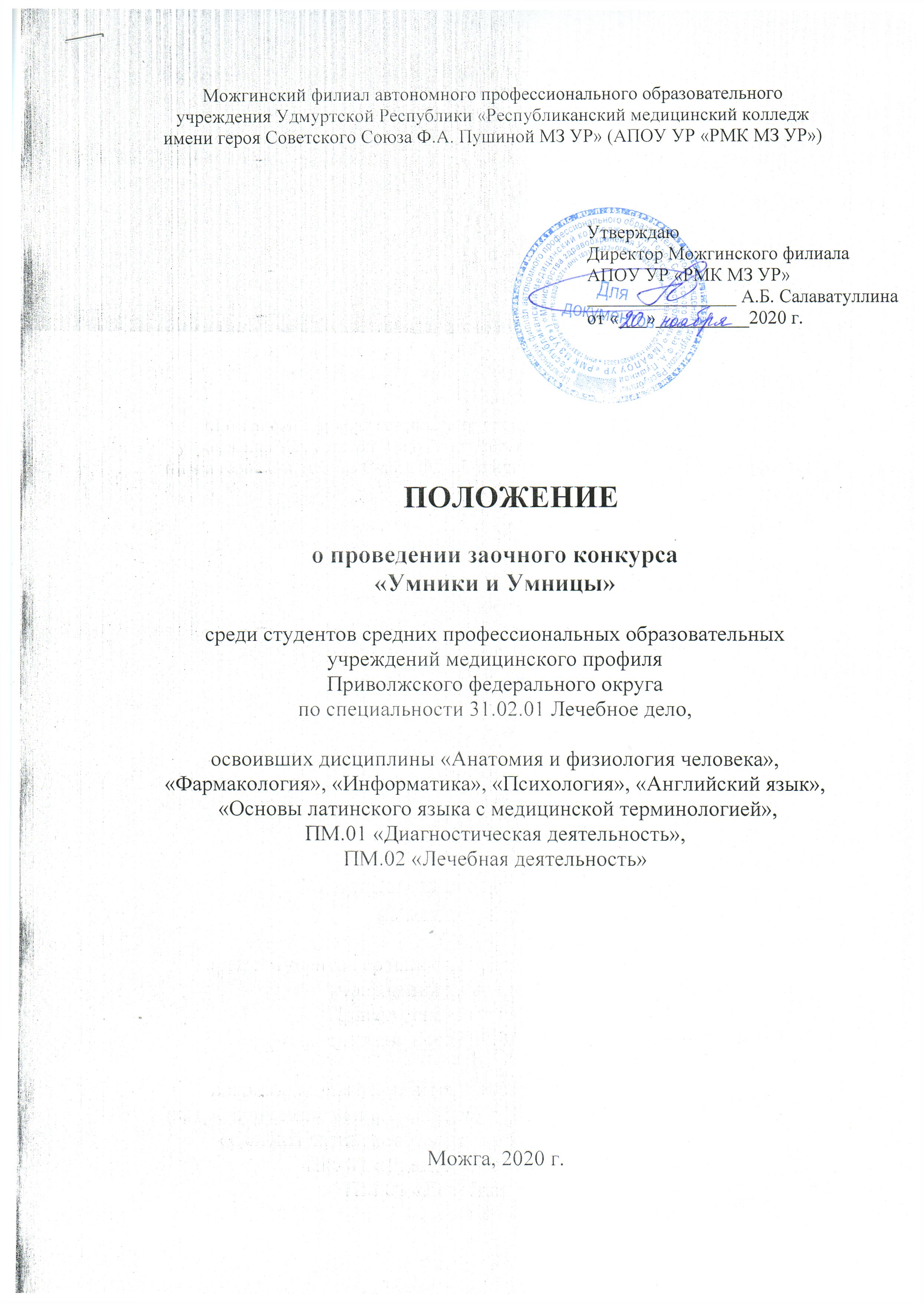 1. Общие положения1.1.  Настоящее Положение регулирует порядок организации и проведения заочного конкурса «Умники и Умницы» среди студентов средних профессиональных образовательных учреждений медицинского профиля Приволжского федерального округа по специальности 31.02.01 Лечебное дело, освоивших дисциплины «Анатомия и физиология человека», «Фармакология», «Информатика», «Психология», «Английский язык», «Основы латинского языка с медицинской терминологией», ПМ.01 «Диагностическая деятельность», ПМ.02 «Лечебная деятельность», (далее – Конкурс); устанавливает требования к его участникам и предъявляемым на Конкурс материалам; регламентирует порядок предоставления конкурсных материалов.1.2.  Конкурс проводится в заочной форме среди студентов профессиональных образовательных  учреждений медицинского профиля Приволжского федерального округа с привлечением других округов РФ.1.3. Организатором Конкурса является Можгинский филиал автономного профессионального образовательного учреждения Удмуртской Республики «Республиканский медицинский колледж имени Героя Советского Союза Ф.А. Пушиной Министерства здравоохранения Удмуртской Республики» (далее – Можгинский филиал АПОУ УР «РМК МЗ УР»).1.4. Отправка заявки участия в Конкурсе подразумевает согласие со всеми пунктами данного положения.1.5. Вся информация о Конкурсе размещается на официальном сайте Можгинского филиала АПОУ УР «РМК МЗ УР» http://mozhga.rmkur.ru в разделе Прочее - Олимпиады, конференции, конкурсы. 2. Цель и задачи Конкурса2.1. 	Конкурс проводится коллективом преподавателей Можгинского филиала АПОУ УР «РМК МЗ УР».2.2. 	Цель Конкурса:Совершенствовать уровень освоения общих  и профессиональных компетенций, стимулировать интеллектуальные и творческие способности студентов средних медицинских профессиональных образовательных учреждений  по специальности 31.02.01 «Лечебное дело».2.3. 	Задачи:Углублять и систематизировать знания, полученные в процессе обучения.Развивать межпредметные связи при изучении дисциплин и модулей.Активизировать самостоятельную работу в интеллектуальной соревновательной деятельности.Совершенствовать умение работать в команде, эффективно общаться.3. Участники и условия проведения Конкурса3.1. 	К участию в Конкурсе от образовательного учреждения приглашается команда из  6 студентов специальности 31.02.01 «Лечебное дело», освоивших дисциплины «Анатомия и физиология человека», «Фармакология», «Информатика», «Психология», «Английский язык», «Основы латинского языка с медицинской терминологией», ПМ.01 «Диагностическая деятельность», ПМ.02 «Лечебная деятельность».3.2. Участие в Конкурсе является добровольным.3.3. Для организации и проведения Конкурса создается Оргкомитет, в состав которого входят:-  Салаватуллина Альфира Берхатовна - председатель Оргкомитета,  директор Можгинского филиала АПОУ УР «РМК МЗ УР»;-   Мухаметзянова Гульнара Габдулловна - заведующий учебной частью Можгинского филиала АПОУ УР «РМК МЗ УР»;- Евдокимова Елена Михайловна – методист, преподаватель высшей квалификационной категории Можгинского филиала АПОУ УР «РМК МЗ УР»;- Плеханова Ольга Николаевна - преподаватель высшей квалификационной категории Можгинского филиала АПОУ УР «РМК МЗ УР»;- Городилова Людмила Юрьевна - преподаватель высшей квалификационной категории Можгинского филиала АПОУ УР «РМК МЗ УР»;- Смирнова Светлана Михайловна - преподаватель высшей квалификационной категории Можгинского филиала АПОУ УР «РМК МЗ УР»;-  Сабирова Фарида Фаиловна - преподаватель Можгинского филиала АПОУ УР «РМК МЗ УР»;-  Обухова Екатерина Семеновна - преподаватель Можгинского филиала АПОУ УР «РМК МЗ УР».Специалисты по информационному сопровождению:- Бакаева Ольга Леонидовна,  тел. 8 950 166 01 46;- Городилов Максим Альбертович, тел. 8 965 842 81 15.                                                                                                                                                                                                     Возникшие вопросы принимаются на электронный адрес: evdokimova.em@rmkur.ru 3.4. Оргкомитет Конкурса: определяет условия и порядок проведения Конкурса;принимает заявки и материалы с ответами на задания Конкурса;разрабатывает конкурсные задания;подводит  итоги Конкурса.3.5. Конкурс проводится в II этапа:I этап – выполнение домашнего задания.II этап – выполнение конкурсных заданий.3.5.1. I этап: команды готовят мемы на тему «Студенты в эпоху пандемии», выполненные в любом приложении в виде изображения.На конкурс не принимаются мемы, оскорбляющие достоинства и чувства других людей, вызывающие негативные ассоциации, нарушающие профессиональную культуру и не укладывающиеся в тематику конкурса.Представленные на Конкурс материалы не возвращаются, не рецензируются, организаторы оставляют за собой право их дальнейшего использования по своему усмотрению с указанием авторства.3.5.2. II этап: выполнение конкурсных заданий. II этап проводится 17 декабря 2020 года с 10.00 по московскому времени.Форма проведения: интеллектуальная квест-игра, которая включает в себя выполнение конкурсных заданий по заявленным дисциплинам и модулям:- Анатомия и физиология человека;- Фармакология;- Информатика;- Психология;- Латинский язык;- Английский язык;- ПМ.01 и ПМ.02 (раздел терапия).4. Организация Конкурса4.1. 	Для участия в Конкурсе образовательным учреждениям необходимо подать отсканированную копию заявки непосредственно в Оргкомитет. Подача заявки является обязательной и не может быть заменена подачей другого документа.4.2. 	На Конкурс допускается  не более одной заявки от образовательного учреждения, в которой должны быть указаны все участники Конкурса.4.3. 	Крайний срок подачи заявок и отправки выполненного домашнего задания - 14 декабря 2020 года. Оргкомитет рассматривает поступившие заявки в рабочие дни до конечной даты приема заявок включительно. Оргкомитет  оставляет за собой право отклонить заявку, если она поступила позже указанного срока.4.4. 	Оргкомитет рассматривает заявки, полностью оформленные, присланные на адрес электронной почты evdokimova.em@rmkur.ru  (образец оформления предоставлен в    Приложении 1) с пометкой «Умники и Умницы; название учебного заведения».4.5. 	В случае подачи заявки по электронной почте, она считается принятой Оргкомитетом после поступления ответного электронного письма на адрес отправителя заявки.4.6. 	Заявки, отправленные иными способами, не предусмотренными настоящим Положением, Оргкомитетом не рассматриваются.4.7. 	Итоги Конкурса размещаются на сайте http://mozhga.rmkur.ru в разделе Прочее - Олимпиады, конференции, конкурсы в срок до 24 декабря 2020 года.4.8. 	Рассылка дипломов, сертификатов,  благодарственных писем в образовательные учреждения будет производиться Оргкомитетом до конца декабря 2020 года.5. Порядок проведения Конкурса5.1. 	Конкурс проводится 17 декабря 2020 года с 10.00 по московскому времени. 5.2. 	16 декабря 2020 года на сайте http://mozhga.rmkur.ru в разделе Прочее - Олимпиады, конференции, конкурсы будет размещена инструкция по проведению интеллектуальной квест-игры. 5.3.    Во время проведения Конкурса для выполнения заданий необходимо иметь персональный компьютер с выходом в  Internet.5.4.  При наличии программ контроля Internet-трафика, на случай возможной блокировки отдельных страниц, подготовить дополнительный ноутбук или альтернативный выход в Internet.6. Подведение итогов и порядок награждения участников Конкурса6.1.    Победителями Конкурса являются команды, которые наиболее успешно выполнили все задания.	6.2.   Дипломами победителя награждаются команды, занявшие призовые места, остальные -сертификатами участников.6.3.     Преподаватели, подготовившие участников Конкурса, награждаются благодарственными письмами.Приложение 1ОБРАЗЕЦ ЗАЯВКИ (все пункты обязательны для заполнения):Конкурс«Умники и Умницы» Конкурс«Умники и Умницы» Конкурс«Умники и Умницы» Конкурс«Умники и Умницы» 1. Полное наименование образовательного учреждения2. Фамилия, Имя, Отчество участников полностью2. Фамилия, Имя, Отчество участников полностью2. Фамилия, Имя, Отчество участников полностьюПодпись, подтверждающая согласие на обработку персональных данных1.1.1.2.2.2.3.3.3.4.4.4.5.5.5.6.6.6.3. Фамилия, Имя, Отчество преподавателей полностьюТелефонПредметная дисциплинаПодпись, подтверждающая согласие на обработку персональных данных1.Анатомия и физиология человека2.Фармакология3.Информатика4.Психология5.Латинский язык6.Английский язык7.ПМ.01 и ПМ.02 (раздел терапия)4. Электронный адрес